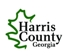 Harris County Recreation BoardMeeting MinutesJune 30, 20217:00pm – Harris County Community CenterCall to order/Roll CallStart time – 7pmAttendees – Brad Johnson; Steve Felt; Wade Pirkle; Sondra Moss; Mike Fuson; Steve WaskeyApproval of minutes September 30, 2020 Meeting MinutestabledApril 28, 2021 Meeting MinutesMotion to approve by Steve Felt2nd by Sondra MossAll approvedChairperson’s ReportMr. John Magazu donated $200 to scholarship fund. He also thanked the board for support of the scholarship fund.Need to decide if Pine Mountain needs a new representative or let the current representative (Brandon Fletcher) stay. Possibility of changing board member Moss to Pine Mountain Representative. That would leave board open for member-at-large. Need to bring money in through fundraisers.Treasurer’s Report $13,203.53Motion to approve by Steve Felt2nd by Brad JohnsonAll approvedMotion by Sondra Moss to write two checks for $250 each toward each Little League State playoff team.  2nd by Steve FeltAll approvedBasketball Board – Discussion of youth basketball programIn their meeting, they voted unanimously to leave basketball programs within the communities.The board will continue to run their meeting.Harris County Recreational Board will revisit after the season to see how they felt, and to see if they need help. Recreation Director’s ReportLittle League2 teams to state – 8/10 boys, 8/10 girlsFew coaches and parents’ suspensionsSoccerLights are doneTop dressing soccer fieldsRerouting the direction of traffic flowFootballSummer Flag Season happeningFall Tackle and Cheer registration gearing upMust have 3 forms of verification to register on websiteSwim Team is practicingMan O’War TrailPhase 4 should start during Summer to beyond the country storePhase 5 is starting plans to the current Middle School in HamiltonEllerslie Park Summer CampsAlexander Paving finished the roadCounty Crews and Park Crews are still workingBudget approved a new employee, vehicle, equipment, signage, and pavilion/storageSummer CampsDay camps with YMCA are strong.  40 kids with 5 Counselors in Training (CIT), and 6 Counselors/weekSports campBasketball CSU had 20 kids in June. Will have another one in July.Football – Tae Crowder camp had 230 signed upCheerleading Clinic had 33 girlsSoccer CSU had 45 in June. Wil have another one on JulyDance camp in JulyVolleyball in JulyVolleyball and Cross-County to start programs in the fallSwim lessons will offer classes in June and JulyAdult Softball Summer League has 5 teams in each league (co-ed and men’s)Movie night on Friday, July16th, 2021. Raya and The Last DragonConcession discussionIdea of all communities combine buying same products in bulk from a food service companyHave standardized menu and pricesTake idea to communityNew BusinessnoneOld BusinessMagazu Scholarship Fundraising Ideas?Need ideas on what we can do to raise funds for the scholarshipOther?Reach out to Pine Mountain about their RepresentativeMeeting adjourned at 8:08pmMotion by Sondra Moss; 2nd by Brad Johnson; all approvedNEXT MEETING – June 30, 2021**2021 MEETING DATES**January 27thFebruary 24thMarch 31thApril 28thMay 26thJune 30thJuly 28thAugust 25thSeptember 29thOctober 27th